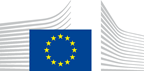 VACANCY NOTICESECONDED NATIONAL EXPERT TO THE EUROPEAN COMMISSION1.	Nature of the tasksThe recently created unit E3 “Sustainable Finance Policy” is expected to deliver an ambitious agenda, in terms of scaling up sustainable finance in our partner countries. We aim to accelerate financial flows from the private sector to a transition towards a sustainable economy in our partner countries with a view to helping them reach the Sustainable Development goals and Paris Agreement objectives in an inclusive way. Following the COVID-19 economic fallout, it is even more urgent to help bridge the growing financing gap for the SDGs and to support a green, inclusive and resilient recovery in our partner countries. The European Union has become a frontrunner on sustainable finance and the international dimension of sustainable finance has been expanding enormously. We are currently in the exciting phase of designing policy orientations and transformative interventions notably through the European Fund for Sustainable Development Plus which can be instrumental in redirecting private capital into sustainable investments in our partner countries. The Commission will also develop a comprehensive strategy to help scale up sustainable finance in low and middle income countries. A high-level expert group will soon be mandated to help identify truly transformational actions the EU could take so as to help accelerate the flow of private financial flows towards developing countries to help them achieve their Paris Agreement objectives and the Sustainable Development Goals.In addition, Council conclusions were recently adopted on enhancing the European financial architecture for development. The Commission will play a major role in delivering a more coherent, effective and efficient architecture focused on development impact and in enhancing our collective capacity to deliver stronger impact to the benefit of our partner countries.Overall purpose: to design and shape policy actions and interventions to mobilise private capital at scale towards sustainable investments in our partner countries, contributing to accelerating private financial flows towards the Sustainable Development Goals and Paris Agreement objectives.Tasks mainly include: •	contributing to the definition of the EU's strategy to promote sustainable finance in our partner countries, •	designing proposals on innovative sustainability-related financial instruments that could accelerate financial flows towards a green, just and resilient transition in our partner countries, •	contributing to the implementation of the EU roadmap for an enhanced European financial architecture for development.The tasks will be performed under the supervision of a team leader and will notably require supporting EU Delegations and coordinating with other services of the Commission, contributing to exchanges with Member States, the European Parliament, EU development financial institutions.See more detailed job description attached.2.	Main qualificationsa) Eligibility criteriaThe following eligibility criteria must be fulfilled by the candidate in order to be seconded to the Commission. Consequently, the candidate who does not fulfil all of these criteria will be automatically eliminated from the selection process.•	Professional experience: at least three years of professional experience in administrative, legal, scientific, technical, advisory or supervisory functions which are equivalent to those of function group AD;•	Seniority: candidates must have at least one year seniority with their employer, that means having worked for an eligible employer as described in Art. 1 of the SNE decision on a permanent or contract basis for at least one year before the secondment; •	Linguistic skills: thorough knowledge of one of the EU languages and a satisfactory knowledge of another EU language to the extent necessary for the performance of the duties. SNE from a third country must produce evidence of a thorough knowledge of one EU language necessary for the performance of his duties.b)	Selection criteriaDiploma - university degree or - professional training or professional experience of an equivalent level  in the field(s) : finance and economics.Professional experienceExperience/knowledge in development finance and/or financial markets and/or sustainable finance: an asset.Language(s) necessary for the performance of dutiesEnglish C2.3.	Submission of applications and selection procedureCandidates should send their application according to the Europass CV format (http://europass.cedefop.europa.eu/en/documents/curriculum-vitae) in English, French or German only to the Permanent Representation / Diplomatic Mission to the EU of their country, which will forward it to the competent services of the Commission within the deadline fixed by the latter. The CV must mention the date of birth and the nationality of the candidate. Not respecting this procedure or deadlines will automatically invalidate the application.Candidates are asked not to add any other documents (such as copy of passport, copy of degrees or certificate of professional experience, etc.). If necessary, these will be requested at a later stage. Candidates will be informed of the follow-up of their application by the unit concerned.4.	Conditions of the secondmentThe secondment will be governed by the Commission Decision C(2008)6866 of 12/11/2008 laying down rules on the secondment to the Commission of national experts and national experts in professional training (SNE Decision).The SNE will remain employed and remunerated by his/her employer during the secondment. He/she will equally remain covered by the national social security system. Unless for cost-free SNE, allowances may be granted by the Commission to SNE fulfilling the conditions provided for in Art. 17 of the SNE decision. During the secondment, SNE are subject to confidentiality, loyalty and absence of conflict of interest obligations, as provided for in Art. 6 and 7 of the SNE Decision.If any document is inexact, incomplete or missing, the application may be cancelled.Staff posted in a European Union Delegation are required to have a security clearance (up to SECRET UE/EU SECRET level according to Commission Decision (EU, Euratom) 2015/444 of 13 March 2015, OJ L 72, 17.03.2015, p. 53).The selected candidate has the obligation to launch the vetting procedure before getting the secondment confirmation.5.	Processing of personal dataThe selection, secondment and termination of the secondment of a national expert requires the Commission (the competent services of DG HR, DG BUDG, PMO and the DG concerned) to process personal data concerning the person to be seconded, under the responsibility of the Head of Unit of DG HR.DDG.B4. The data processing is subject to the SNE Decision as well as the Regulation (EU) 2018/1725. Data is kept by the competent services for 10 years after the secondment (2 years for not selected or not seconded experts).You have specific rights as a ‘data subject’ under Chapter III (Articles 14-25) of Regulation (EU) 2018/1725, in particular the right to access, rectify or erase your personal data and the right to restrict the processing of your personal data. Where applicable, you also have the right to object to the processing or the right to data portability.You can exercise your rights by contacting the Data Controller, or in case of conflict the Data Protection Officer. If necessary, you can also address the European Data Protection Supervisor. Their contact information is given below.Contact informationThe Data ControllerIf you would like to exercise your rights under Regulation (EU) 2018/1725, or if you have comments, questions or concerns, or if you would like to submit a complaint regarding the collection and use of your personal data, please feel free to contact the Data Controller, HR.DDG.B.4, HR-MAIL-B4@ec.europa.eu.The Data Protection Officer (DPO) of the CommissionYou may contact the Data Protection Officer (DATA-PROTECTION-OFFICER@ec.europa.eu) with regard to issues related to the processing of your personal data under Regulation (EU) 2018/1725.The European Data Protection Supervisor (EDPS)You have the right to have recourse (i.e. you can lodge a complaint) to the European Data Protection Supervisor (edps@edps.europa.eu) if you consider that your rights under Regulation (EU) 2018/1725 have been infringed as a result of the processing of your personal data by the Data Controller.To the attention of candidates from third countries: your personal data can be used for necessary checks.Post identification:(DG-DIR-UNIT)INTPA-E-3Head of Unit:Email address:Telephone:Number of available posts:Suggested taking up duty:Suggested initial duration:Place of secondment:Caroline WellemansCaroline.WELLEMANS@ec.europa.eu +32 229-546281 1st quarter 2022 1 year1 Brussels   Luxemburg   Other: ……………..    With allowances                     Cost-freeThis vacancy notice is also open to    the following EFTA countries :
	 Iceland   Liechtenstein   Norway   Switzerland
	 EFTA-EEA In-Kind agreement (Iceland, Liechtenstein, Norway)
    the following third countries:
    the following intergovernmental organisations: EBRD, IMF, OECD, UN-DESA, UNDP, UNEP, UNEP-FI, UN-PRI, World BankThis vacancy notice is also open to    the following EFTA countries :
	 Iceland   Liechtenstein   Norway   Switzerland
	 EFTA-EEA In-Kind agreement (Iceland, Liechtenstein, Norway)
    the following third countries:
    the following intergovernmental organisations: EBRD, IMF, OECD, UN-DESA, UNDP, UNEP, UNEP-FI, UN-PRI, World Bank